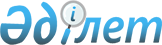 Қызылорда облысы Қармақшы аудандық мәслихатының 2020 жылғы 28 желтоқсандағы № 415 "2021-2023 жылдарға арналған Т. Көмекбаев ауылдық округінің бюджеті туралы" шешіміне өзгерістер енгізу туралы
					
			Мерзімі біткен
			
			
		
					Қызылорда облысы Қармақшы аудандық мәслихатының 2021 жылғы 10 тамыздағы № 72 шешімі. Мерзімі біткендіктен қолданыс тоқтатылды
      Қызылорда облысы Қармақшы аудандық мәслихаты ШЕШТІ:
      1. Қызылорда облысы Қармақшы аудандық мәслихатының 2020 жылғы 28 желтоқсандағы № 415 "2021-2023 жылдарға арналған Т.Көмекбаев ауылдық округінің бюджеті туралы" шешіміне (нормативтік құқықтық актілерді мемлекеттік тіркеу Тізілімінде № 7983 болып тіркелген) мынадай өзгерістер енгізілсін: 
      1-тармақ жаңа редакцияда жазылсын:
      "1. 2021-2023 жылдарға арналған Т.Көмекбаев ауылдық округінің бюджеті 1, 2 және 3-қосымшаларға сәйкес, оның ішінде 2021 жылға мынадай көлемдерде бекітілсін:
      1) кірістер – 47 694,4 мың теңге, оның ішінде:
      салықтық түсімдер – 2 554,4 мың теңге;
      салықтық емес түсімдер – 0;
      негізгі капиталды сатудан түсетін түсімдер – 0;
      трансферттер түсімдері – 45 140 мың теңге;
      2) шығындар – 49 387,4 мың теңге;
      3) таза бюджеттік кредиттеу – 0;
      бюджеттік кредиттер - 0;
      бюджеттік кредиттерді өтеу - 0;
      4) қаржы активтерімен операциялар бойынша сальдо – 0;
      қаржы активтерін сатып алу - 0;
      мемлекеттің қаржы активтерін сатудан түсетін түсімдер - 0;
      5) бюджет тапшылығы (профициті) – -1 693 мың теңге;
      6) бюджет тапшылығын қаржыландыру (профицитін пайдалану) – 1 693 мың теңге;
      қарыздар түсімі - 0;
      қарыздарды өтеу - 0;
      бюджет қаражаттарының пайдаланылатын қалдықтары – 1 693 мың теңге.".
      Көрсетілген шешімнің 1, 6-қосымшалары осы шешімнің 1, 2-қосымшаларына сәйкес жаңа редакцияда жазылсын;
      2. Осы шешім 2021 жылғы 1 қаңтардан бастап қолданысқа енгізіледі. Т. Көмекбаев ауылдық округінің 2021 жылға арналған бюджеті 2021 жылға арналған Т. Көмекбаев ауылдық округінің бюджетінде аудандық бюджет есебінен қаралған нысаналы трансферттер
					© 2012. Қазақстан Республикасы Әділет министрлігінің «Қазақстан Республикасының Заңнама және құқықтық ақпарат институты» ШЖҚ РМК
				
      Қармақшы аудандық мәслихатының хатшысы 

Ә. Қошалақов
Қармақшы аудандық мәслихатының2021 жылғы "10" тамыздағы №72шешіміне 1-қосымшаҚармақшы аудандық мәслихатының2020 жылғы "28" желтоқсандағы №415шешіміне 1-қосымша
Санаты
Санаты
Санаты
Санаты
Санаты
Сомасы, мың теңге
Сыныбы
Сыныбы
Сыныбы
Сыныбы
Сомасы, мың теңге
Кіші сыныбы
Кіші сыныбы
Кіші сыныбы
Сомасы, мың теңге
Атауы
Атауы
Сомасы, мың теңге
Кірістер
Кірістер
47694,4
1
Салықтық түсімдер
Салықтық түсімдер
2554,4
01
Табыс салығы 
Табыс салығы 
71,7
2
Жеке табыс салығы
Жеке табыс салығы
71,7
04
Меншiкке салынатын салықтар
Меншiкке салынатын салықтар
2482,7
1
Мүлiкке салынатын салықтар 
Мүлiкке салынатын салықтар 
15,1
3
Жер салығы 
Жер салығы 
113,6
4
Көлiк құралдарына салынатын салық 
Көлiк құралдарына салынатын салық 
2354
2
Салықтық емес түсiмдер
Салықтық емес түсiмдер
0
3
Негізгі капиталды сатудан түсетін түсімдер
Негізгі капиталды сатудан түсетін түсімдер
0
4
Трансферттердің түсімдері
Трансферттердің түсімдері
45140
02
Мемлекеттiк басқарудың жоғары тұрған органдарынан түсетiн трансферттер
Мемлекеттiк басқарудың жоғары тұрған органдарынан түсетiн трансферттер
45140
3
Аудандардың (облыстық маңызы бар қаланың) бюджетінен трансферттер
Аудандардың (облыстық маңызы бар қаланың) бюджетінен трансферттер
45140
Функционалдық топ
Функционалдық топ
Функционалдық топ
Функционалдық топ
Функционалдық топ
Сомасы, мың теңге
Кіші функция
Кіші функция
Кіші функция
Кіші функция
Сомасы, мың теңге
Бюджеттік бағдарламалардың әкімшісі
Бюджеттік бағдарламалардың әкімшісі
Бюджеттік бағдарламалардың әкімшісі
Сомасы, мың теңге
Бағдарлама
Бағдарлама
Сомасы, мың теңге
Атауы
Сомасы, мың теңге
2. Шығындар
49387,4
01
Жалпы сипаттағы мемлекеттiк қызметтер 
23363
1
Мемлекеттiк басқарудың жалпы функцияларын орындайтын өкiлдi, атқарушы және басқа органдар
23363
124
Аудандық маңызы бар қала, ауыл, кент, ауылдық округ әкімінің аппараты
23363
001
Аудандық маңызы бар қала, ауыл, кент, ауылдық округ әкімінің қызметін қамтамасыз ету жөніндегі қызметтер
23363
05
Денсаулық сақтау
92
9
Денсаулық сақтау саласындағы өзге де қызметтер
92
124
Аудандық маңызы бар қала, ауыл, кент, ауылдық округ әкімінің аппараты
92
002
Шұғыл жағдайларда науқасы ауыр адамдарды дәрігерлік көмек көрсететін жақын жердегі денсаулық сақтау ұйымына жеткізуді ұйымдастыру
92
07
Тұрғын үй-коммуналдық шаруашылық
13772,4
3
Елді-мекендерді көркейту
13772,4
124
Аудандық маңызы бар қала, ауыл, кент, ауылдық округ әкімінің аппараты
13772,4
008
Елді мекендердегі көшелерді жарықтандыру
2264
011
Елді мекендерді абаттандыру мен көгалдандыру
11508,4
08
Мәдениет, спорт, туризм және ақпараттық кеңістiк
12160
1
Мәдениет саласындағы қызмет
12160
124
Аудандық маңызы бар қала, ауыл, кент, ауылдық округ әкімінің аппараты
12160
006
Жергілікті деңгейде мәдени-демалыс жұмысын қолдау
12160
3. Таза бюджеттік кредит беру
0
4. Қаржы активтерімен жасалатын операциялар бойынша сальдо
0
5. Бюджет тапшылығы (профициті)
-1693
6. Бюджет тапшылығын қаржыландыру (профицитті пайдалану)
1693
 7
Қарыздар түсімдері
0
 16
Қарыздарды өтеу
0
8
Бюджет қаражатының пайдаланылатын қалдықтары
1693
01
Бюджет қаражаты қалдықтары
1693
1
Бюджет қаражатының бос қалдықтары
1693Қармақшы аудандық мәслихатының2021 жылғы "10" тамыздағы №72шешіміне 2-қосымшаҚармақшы аудандық мәслихатының2020 жылғы "28" желтоқсандағы №415шешіміне 6-қосымша
№
Атауы
Сомасы, мың теңге
Ағымдағы нысаналы трансферттер:
5 732,0
1
Т.Көмекбаев ауылына абаттандыру мақсатында аспалы көпір салуға қажетті құрылыс заттарын сатып алуға
5 732,0